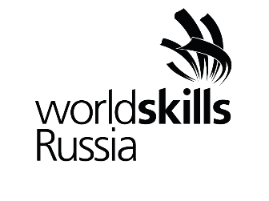 Skill Management Plan Компетенция «СВАРОЧНЫЕ ТЕХНОЛОГИИ»Владимирская область г. Ковров ул. Владимирская д.53ГБПОУ ВО «Ковровский промышленно-гуманитарный колледж»C-1* - график работы возможно будет изменен в связи с проведением открытия чемпионата.          Главный эксперт   _________________ Георгица В.С.   				                                                                                                                                                                                                      (подпись)			        (ФИО)Дни до соревнованияДни до соревнованияДни соревнованияДни соревнованияС-1С-1С 1С 111	2		2	13.03.202113.03.202114.03.202114.03.2021СубботаСубботаВоскресеньеВоскресеньеДеньВремяДействиеУчастникС-1(День Эксперта/Участника)8:00Прибытие на площадку Главный эксперт, Технический администратор площадки, ЭкспертовГлавный эксперт, Технический администратор площадки, экспертыС-1(День Эксперта/Участника)с 08:00 до 08:30Регистрация экспертов, проверка их соответствия аккредитации (проверка списочного состава экспертов в системе CIS). (Протокол)Эксперты С-1(День Эксперта/Участника)с 8.30 до 09:00Проведение инструктажа по охране труда, технике безопасности и пожарной безопасности на рабочем месте экспертов. (Протокол).Главный эксперт, экспертыС-1(День Эксперта/Участника)с 09:00 до 09:30Распределение ролей. (Протокол)Главный эксперт, экспертыС-1(День Эксперта/Участника)с 09:30 до 10:30Ознакомление   с Кодексом Этики; Регламентом чемпионата. Техническим описанием, Конкурсным заданием, с ИЛ, с критериями оценки в CIS Главный эксперт, экспертыС-1(День Эксперта/Участника)с 10:30 до 11:00Внесение 30% изменений в конкурсное задание. Оформление и подписание КЗ с изменениями в оригинале (Протокол). Главный эксперт, экспертыС-1(День Эксперта/Участника)с 11:00 до 11:30Импорт критериев в CIS. Распечатка, ознакомление    с ведомостью блокировки КО. (Ведомость).  Распечатка (КЗ, Чертежи) для участников. Главный эксперт С-1(День Эксперта/Участника)с 11:30 до 12:00Совещание ответы на вопросы, поступившие от экспертов. Проверка готовности площадки в соответствии ИЛ. (Протокол).Главный эксперт, Технический администратор площадки, экспертыС-1(День Эксперта/Участника)с 12:00 до 13:00Обеденный перерывГлавный эксперт, Технический администратор площадки, экспертыС-1(День Эксперта/Участника)с 13:00 до 13:30Прибытие участников на конкурсную площадку. Регистрация участников, проверка их соответствия аккредитации и возрастному цензу. (Протокол).Главный эксперт, Технический администратор площадки эксперты, участникиС-1(День Эксперта/Участника)с 13:30 до 14:00Инструктаж по охране труда и технике безопасности участников. (Протокол). Жеребьевка Конкурсных мест. (Протокол).Главный эксперт, эксперты, участникиС-1(День Эксперта/Участника)с 14:00 до 14:30Проверка представленных тулбоксов участников на РЧ. (Протокол).Ознакомление   с Кодексом Этики; Регламентом чемпионата. Техническим описанием, Конкурсным заданием. (Протокол). Инструктаж участников по 30% изменению Конкурсного задания (Протокол).Технический администратор площадки, эксперты, участникиС-1(День Эксперта/Участника)с 14:30 до 16:30Ознакомление участников с представленным оборудованием (2 часа работы). (Протокол).Технический администратор площадки, эксперты, участникиС-1(День Эксперта/Участника)с 16:30 до 17.00Подготовка рабочих мест к первому дню соревнований.Главный эксперт, технический администратор площадки  С-1(День Эксперта/Участника)17:00Завершение работы Конкурсной площадки. Трансфер Эксперты ДеньВремяДействиеУчастникС108:00 Сбор Участников и Экспертов. Начало работы Конкурсной площадки.Главный эксперт, Технический администратор площадки эксперты, участникиС1с 8:00 до 8:30Инструктаж по ОТ и ТБ участников и экспертов. (Протокол)Проверка Тулбокса участников (Протокол) Получение материалов конкурсного задания, проверка готовности рабочих мест.Главный эксперт, Технический администратор площадки эксперты, участникиС1с 08:30 до 09:00Брифинг (по актуальному заданию). Главный эксперт, эксперты, участникиС1с 09:00 до 12:00Выполнение Конкурсного задания. Главный эксперт, Технический администратор площадки Эксперты, УчастникиС1с 12:00 до 12:30Обеденный перерыв.Главный эксперт, Технический администратор площадки эксперты, участникиС1с 12:30 до 15:30Выполнение Конкурсного задания. Главный эксперт, Технический администратор площадки эксперты, участникиС1с 15:30 до 18:00ВИК Модуля 1.  И модуля 3 Эксперты С1с 15:30 до 18:00Излом таврового соединенияТехнический администратор площадки, экспертыС1с 15:30 до 18:00Внесение оценок в CIS.Главный экспертС118:00-19:00Внесение предложений для актуализации -  Конкурсной документации.Главный эксперт, экспертыС119:00Завершение работы Конкурсной площадкиТехнический администратор площадки